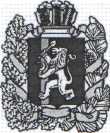 РОССИЙСКАЯ  ФЕДЕРАЦИЯАДМИНИСТРАЦИЯ  УРАЛЬСКОГО СЕЛЬСОВЕТА  РЫБИНСКОГО РАЙОНА КРАСНОЯРСКОГО КРАЯПОСТАНОВЛЕНИЕ 07. 06. 2021г	                          п. Урал                                          № 43-П                                              В целях реализации статьи 18 Федерального закона от 29.12.2017 № 443-ФЗ «Об организации дорожного движения в Российской Федерации и о внесении изменений в отдельные законодательные акты Российской Федерации» администрация Уральского сельсовета П о с т а н о в л я е т: 1 Утвердить прилагаемый Перечень органов и организаций, с которыми надлежит согласовывать проекты организации дорожного движения, разрабатываемые для автомобильных дорог местного значения либо их участков, расположенных в границах муниципального образования Уральский сельсовет.2.   Настоящее постановление вступает в силу со дня опубликования в газете «Уральский вестник» и подлежит размещению на официальном сайте администрации Уральского сельсовета dminural@yandex/ru3.  Контроль за исполнением настоящего постановления возложить на заместителя главы администрации Уральского сельсовета Пелиханова А. А.Глава Уральского сельсовета                                                        Г.В. ХабароваПриложение                                                                           «Утверждаю»                                                                  глава Уральского сельсовета________________ Г.В. Хабарова Перечень органов и организаций, с которыми надлежит согласовывать проекты организации дорожного движения, разрабатываемые для автомобильных дрог местного значения либо их участков, расположенных в границах муниципального образования Уральский сельсоветОтдел Государственной инспекции безопасности дорожного движения межмуниципального отдела Министерства внутренних дел Российской Федерации «Бородинский» (ОГИБДД МО МВД России «Бородинский»), расположенный по адресу: 663980, Красноярский край,    г. Бородино, ул. Рождественская, д. 9Об утверждении Перечня органов и организаций, с которыми надлежит согласовывать проекты организации дорожного движения, разрабатываемые для автомобильных дорог местного значения либо их участков, расположенных в границах муниципального образования Уральский сельсовет